THE SCHOOL AT THE HEART OF WALES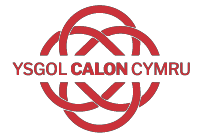 Canllaw Dysgu CyfunolCynnwys (Cliciwch y ddolen i fynd yn syth i’r dudalen)	Tudalen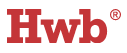 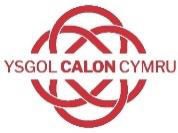 Mae pecyn Microsoft Office 365 ar gael trwy HWB - https://hwb.gov.walesDefnyddir HWB i gyrchu e-byst trwy Outlook a negeseuon gan Arweinydd Cynnydd; Towtoriaid Dosbarth ac athrawon Pwnc trwy TeamsGall dysgwyr gyrchu deunyddiau dysgu gan eu Hathrawon Pwnc trwy TeamsCliciwch yma i gyrchu’r dudalen Mengofnodi  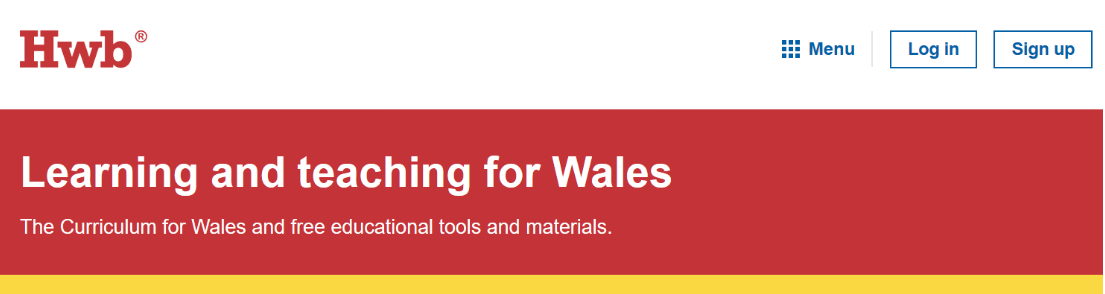 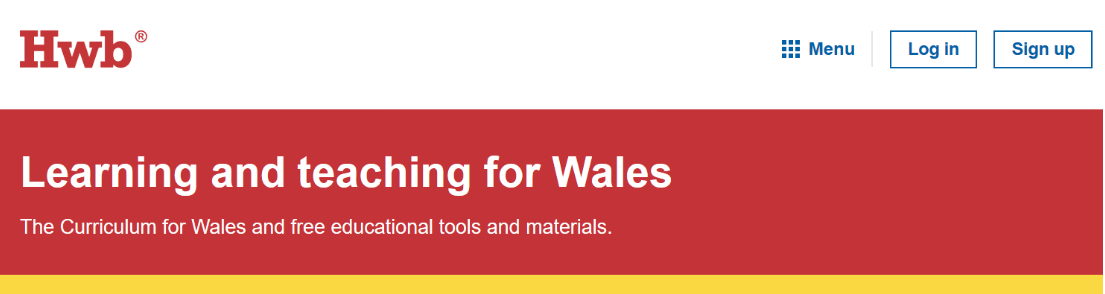 Cliciwch yma i gyrchu Office 365	Cliciwch yma i gyrchu E-bost Outlook 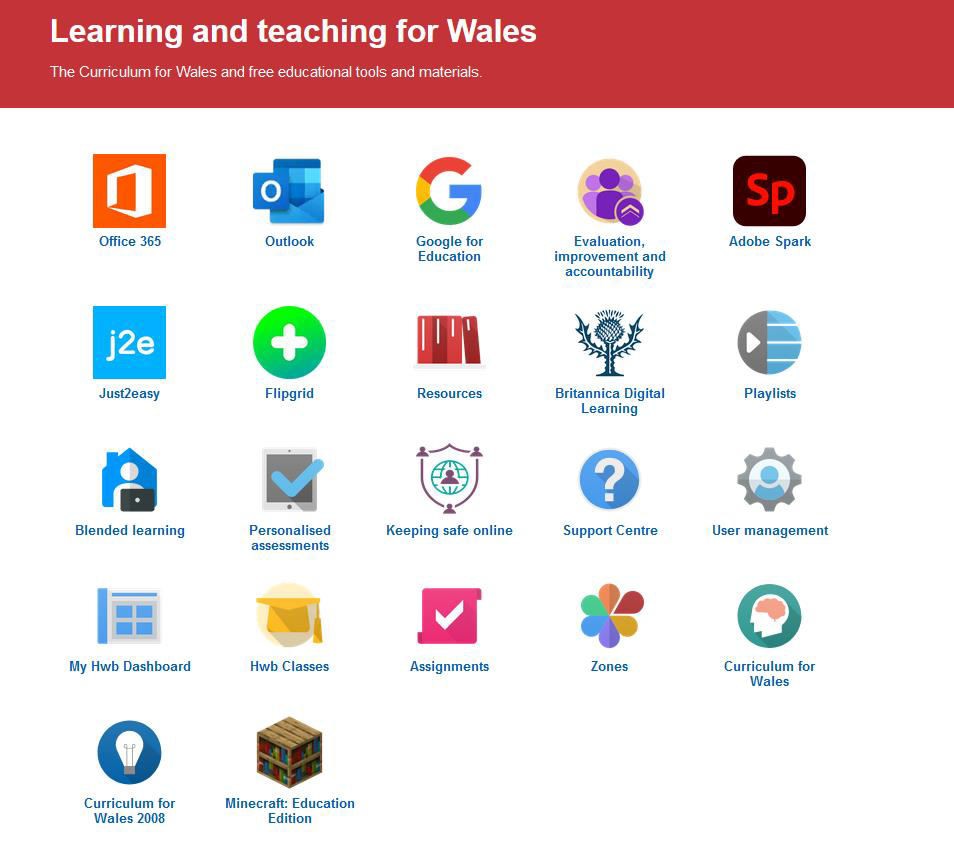 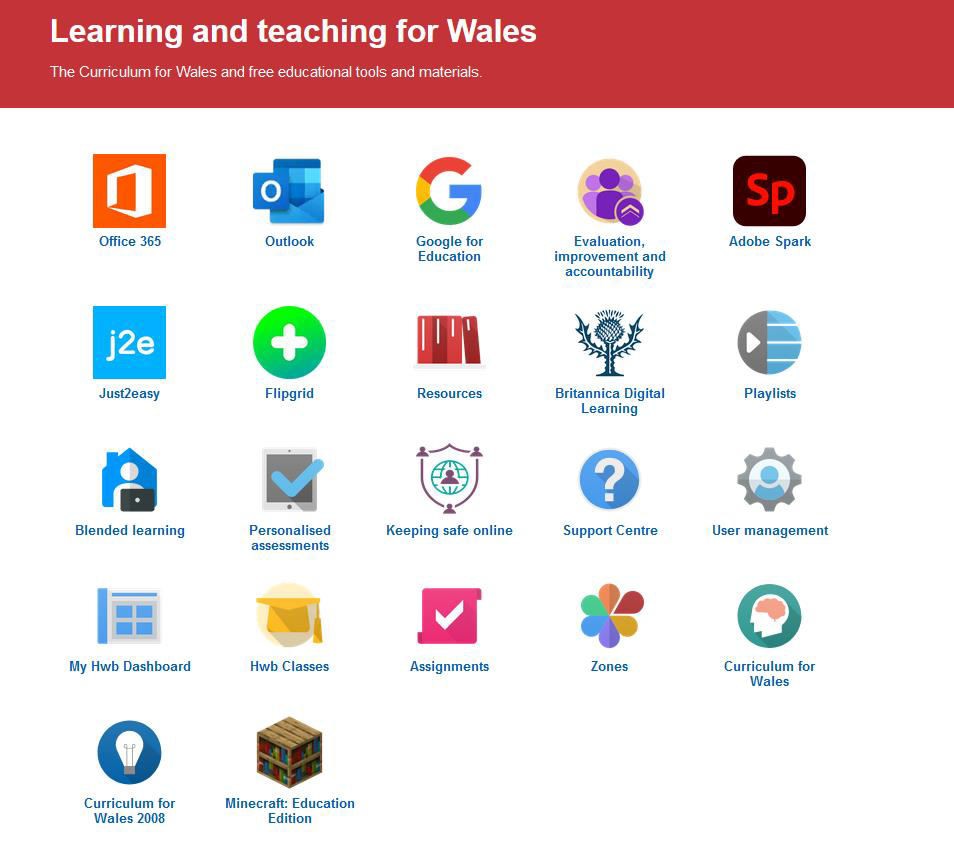 Bwydlen Office 365	Cliciwch yma i gyrchu Teams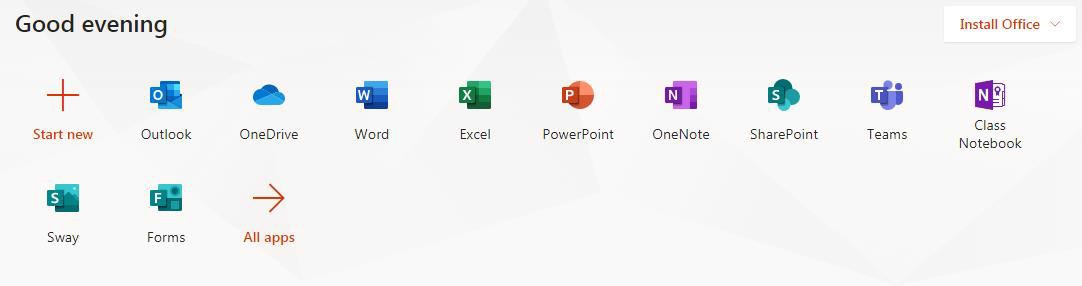 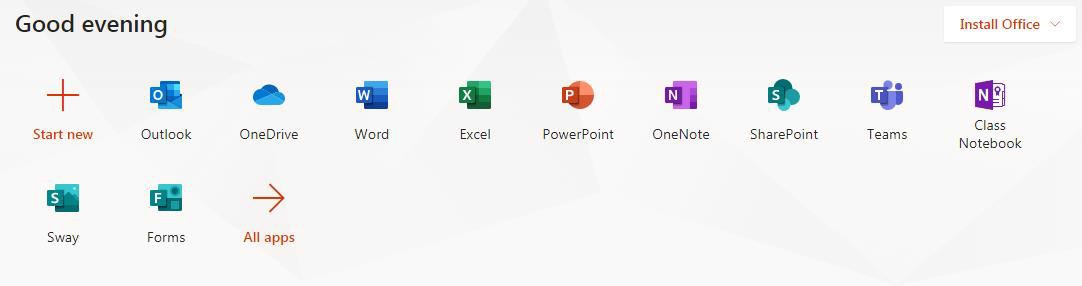 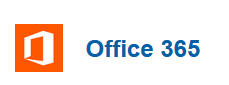 Dull 1 – Ar gael trwy HWB (gweler y dudalen flaenorol)Dull 2 – Ewch ar-lein a llywiwch i office.com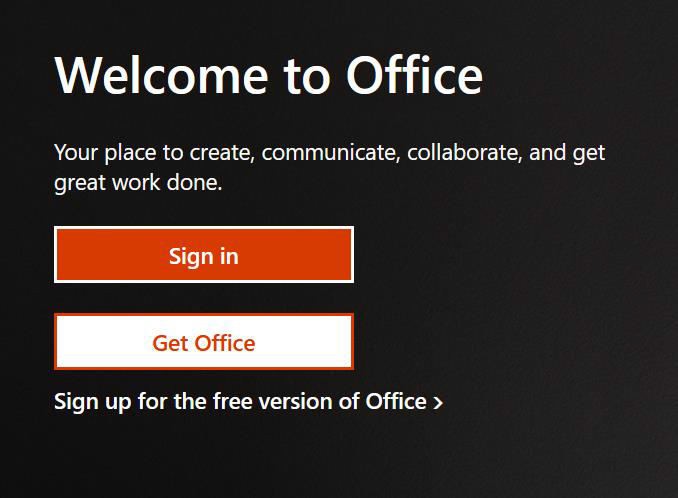 ‘Sign in’ trwy ddefnyddio eich enw defnyddiwr a chyfrinair HWB.Ar ochr chwith y sgrin fe welwch colofn o eiconau:Word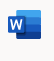 Prosesu geiriau.PowerPoint Creu cyflwyniadau.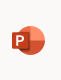 Outlook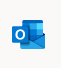 Cyrch e-bystTeamsGwersi ffrydio’n fyw, cyfathrebu â staff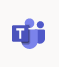 One Drive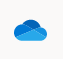 Lle i storio eich gwaithCaiff unrhyw waith rydych yn ei greu ar Word neu PowerPoint ei gadw’n awtomatig yn eich Office 365 One Drive.Cyrchu eich ‘Class Team’ a Deunyddiau Dosbarth 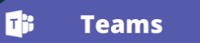 Cyrchwch Teams . . .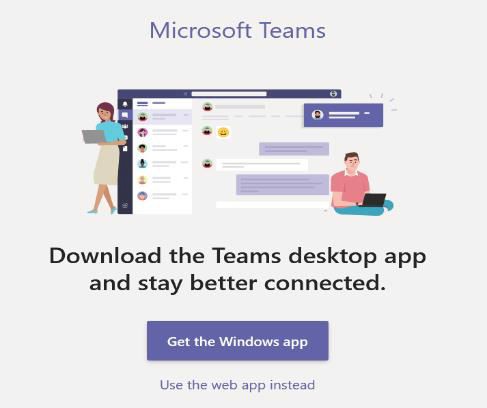 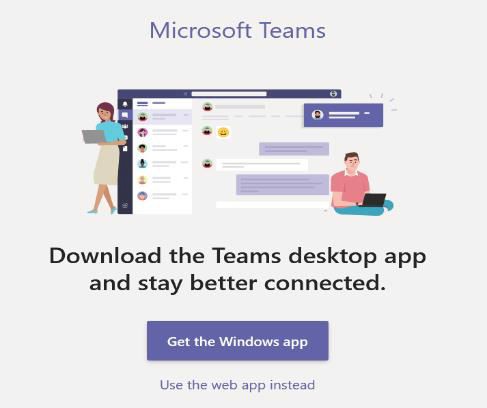 . . .Dewiswch ‘Use the Web App instead’. . .. . . . Dewiswch eich dosbarth o’r teils.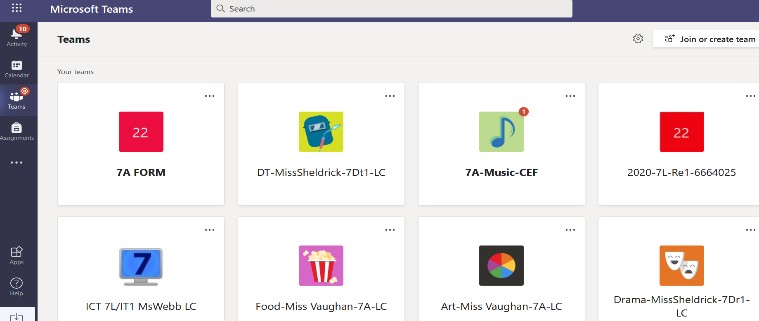 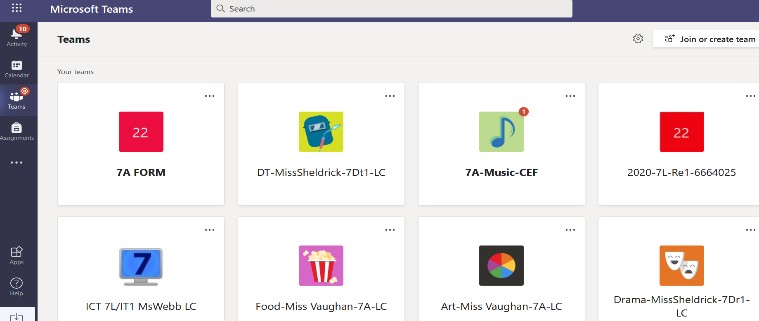 Dewiswch Posts i ryngweithio gyda’ch athro dosbarth a Files i gyrchu unrhyw ddeunydd dysgu.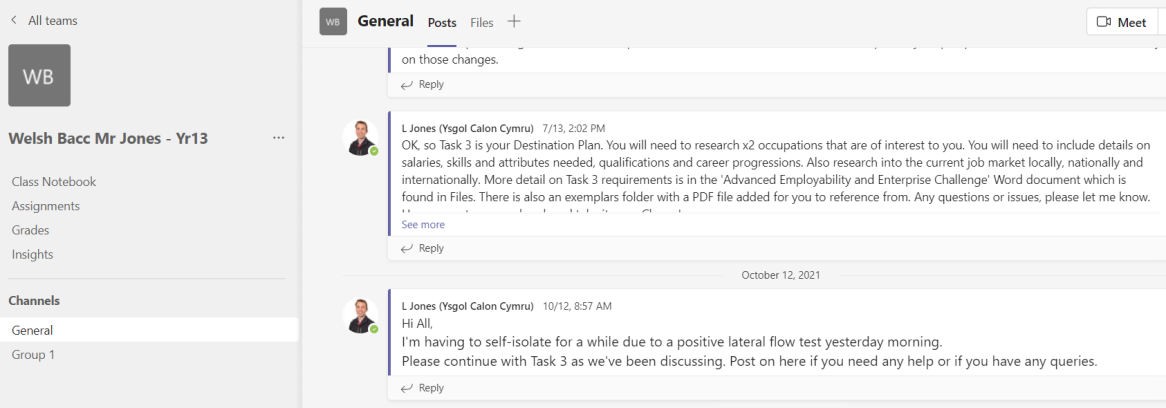 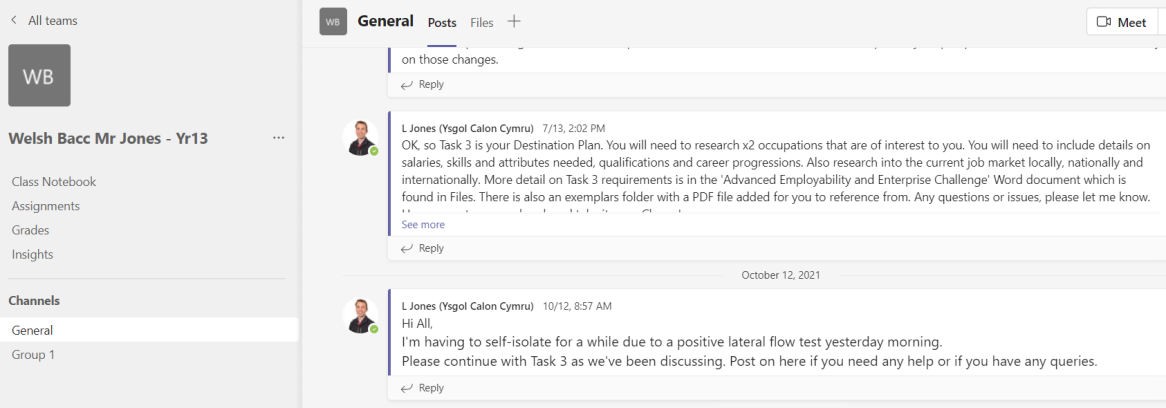 Efallai bydd rhai athrawon yn defnyddio Assignments / Class Notebook a byddant yn rhoi cyfarwyddyd i’w grwpiau.Gwersi Ffrydio BywCyrchwch Teams . . .. . .Dewiswch ‘Use the Web App instead’. . .. . . . Dewiswch eich dosbarth o’r teils.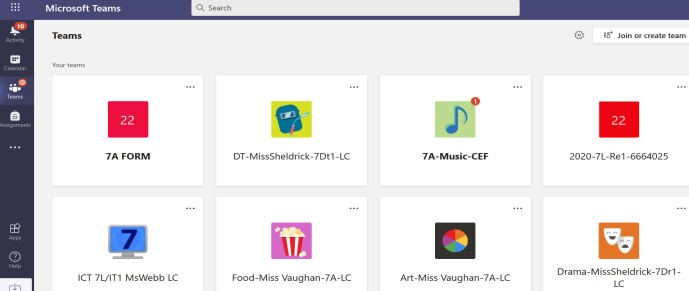 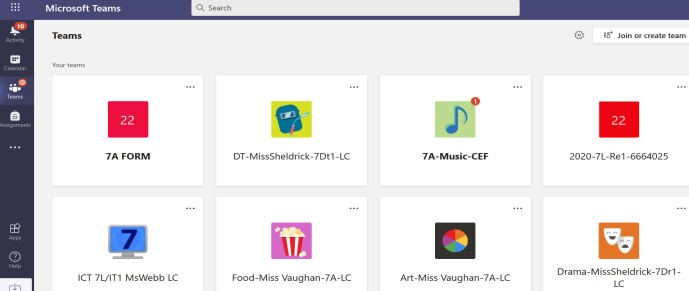 Yn y golofn ‘posts’ cliciwch ’Join’ i gyrraedd y wers.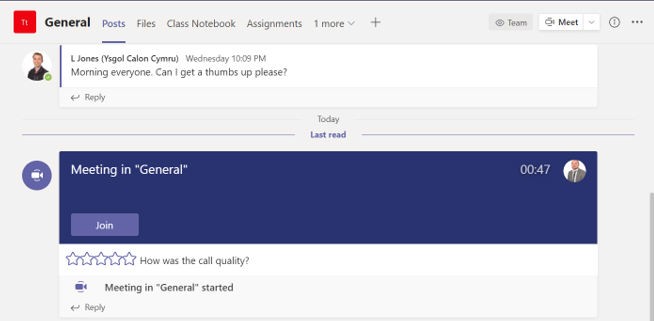 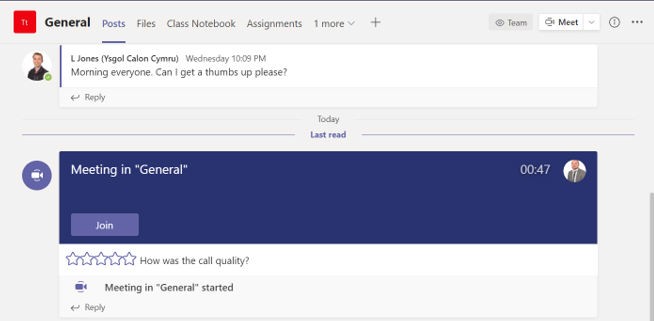 Gwnewch yn siŵr eich bod wedi diffodd y fideo a microffon cyn mynd mewnn i’r wers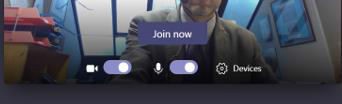 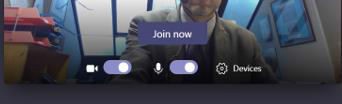 Rhaid hofran dros y sgrin er mwyn cael y bar rheoli. Yma gallwch reoli eich microffon a chamera os bydd eich athro’n gofyn i chi wneud hynny.Cyrchu Amgylchedd Dysgu Rhithwir yr Ysgol [Virtual Learning Environment] (VLE)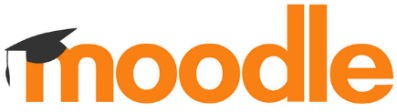 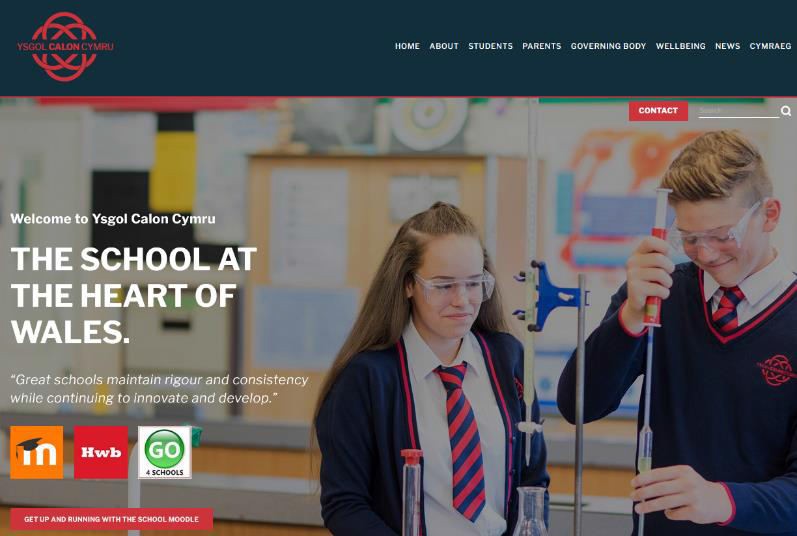 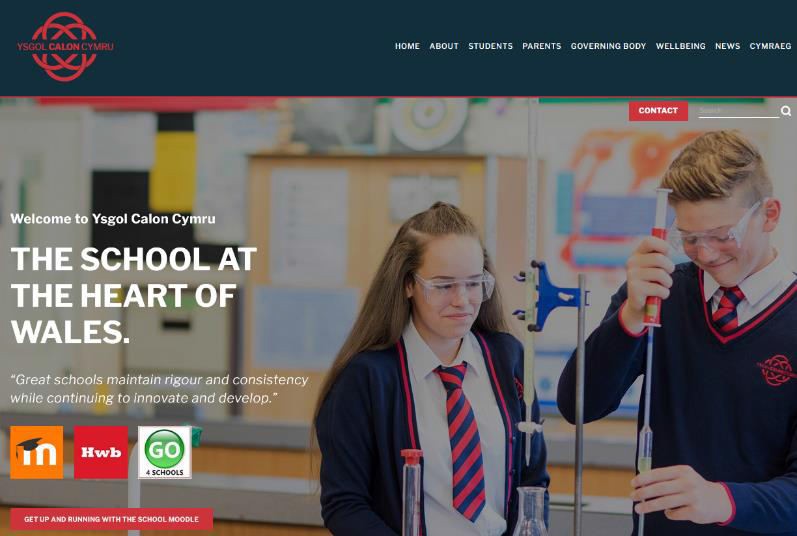 Cyrchwch y VLE trwy dudalen gartref Ysgol Calon Cymru - https://www.ysgolcalon.cymru/Rhowch eich Enw Defnyddiwr a Chyfrinair mewngofnodi ysgol yma.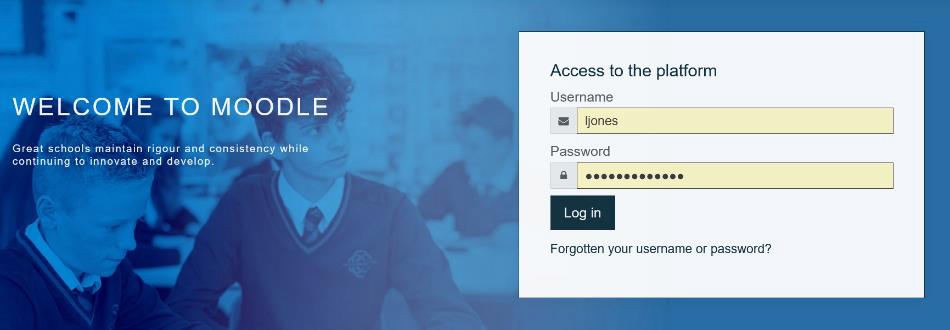 Blwyddyn mynediadenw cyntaf/dot/cyfenw e.e.19joe.bloggsac yna eich cyfrinair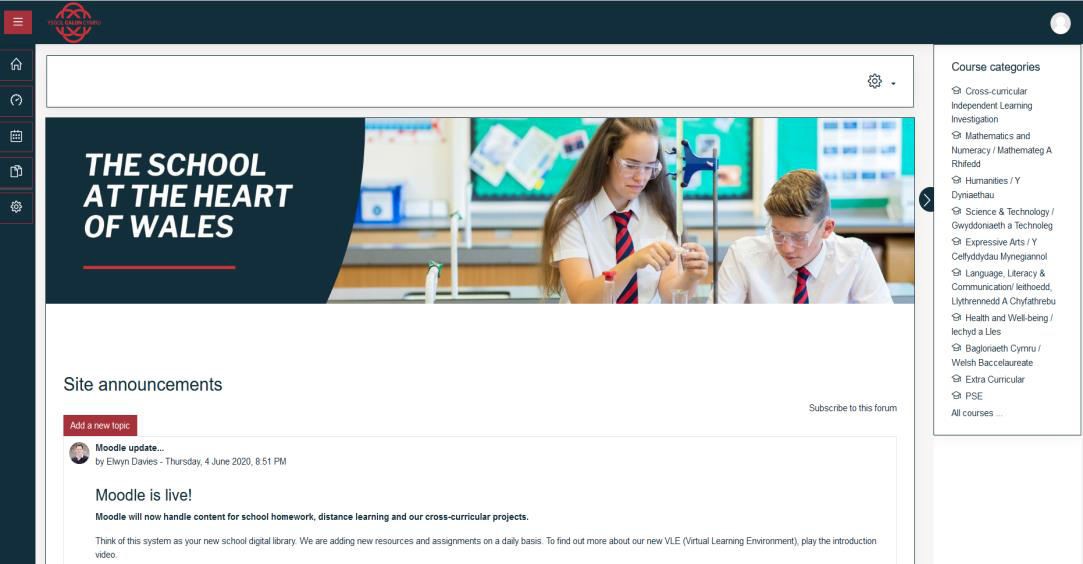 Ffeindiwch eich tudalennau cwrs trwy’r maes dysgu priodole.e Hanes oddi fewn i’rDyniaethauSaesneg gydag Iaith, Llythrennedd a ChyfathrebuDefnyddiwch y fideo tiwtorialau a geir trwy’r ddolen ar dudalen gartref yr ysgol i gael y gorau o’r Amgylchedd Dysgu Rhithwir (VLE)Sut i gyrchu eich tudalennau cwrs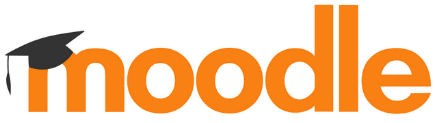 Dewiswch y maes dysgu priodole.e Hanes oddi fewn i’rDyniaethauSaesneg gydag Iaith, Llythrennedd a Chyfathrebu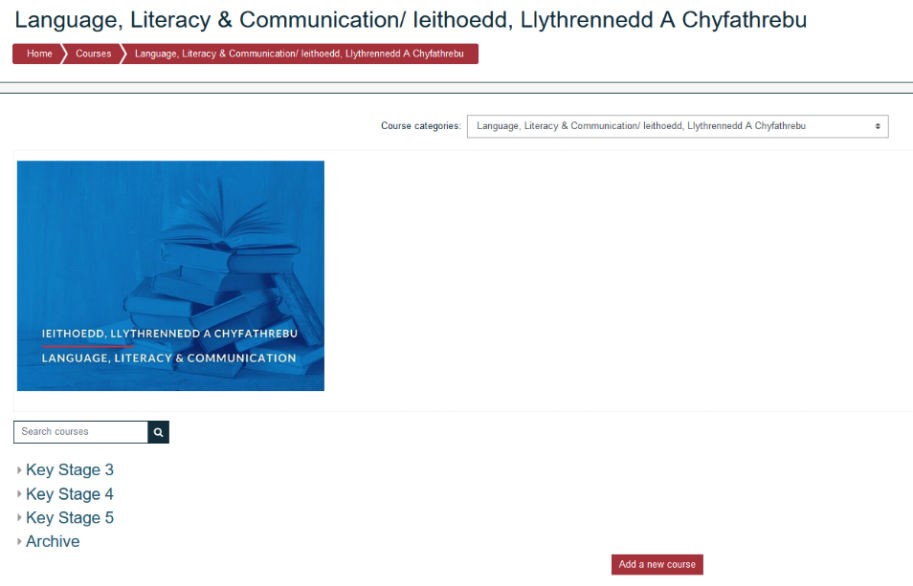 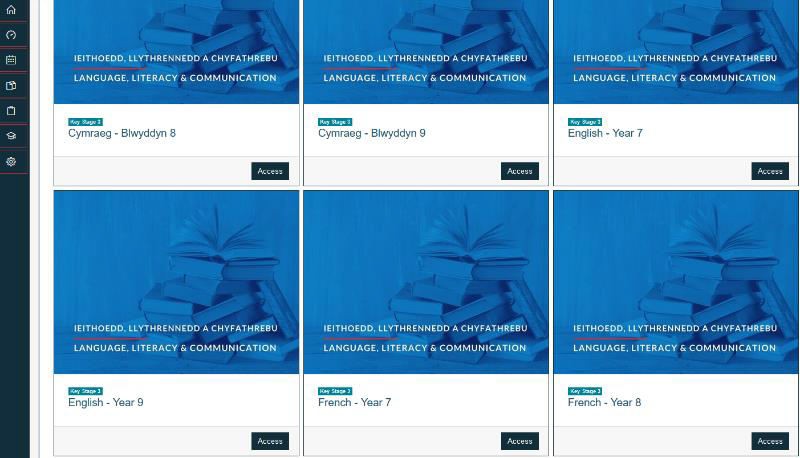 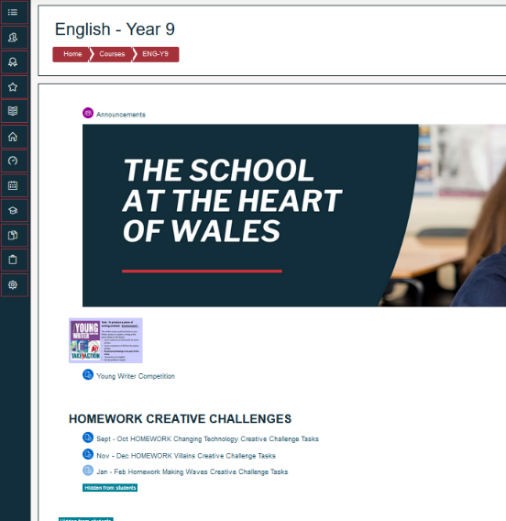 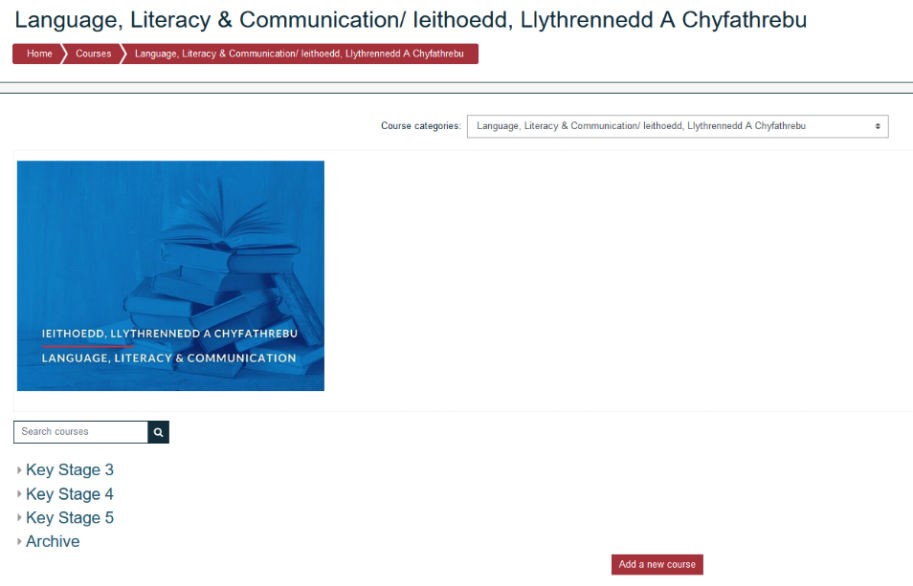 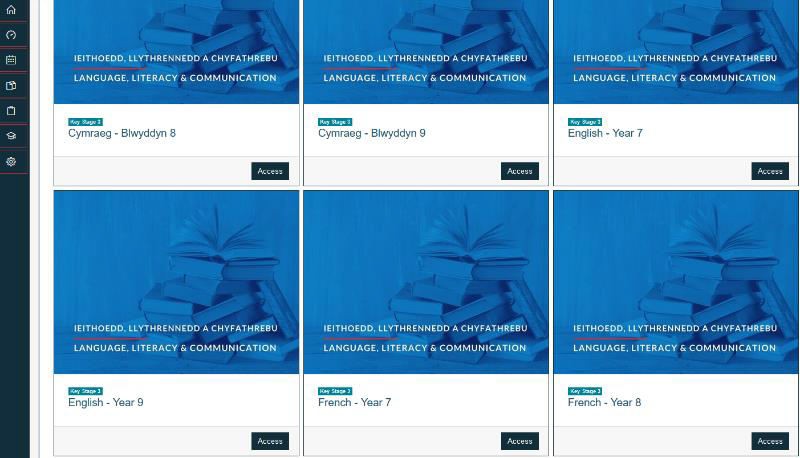 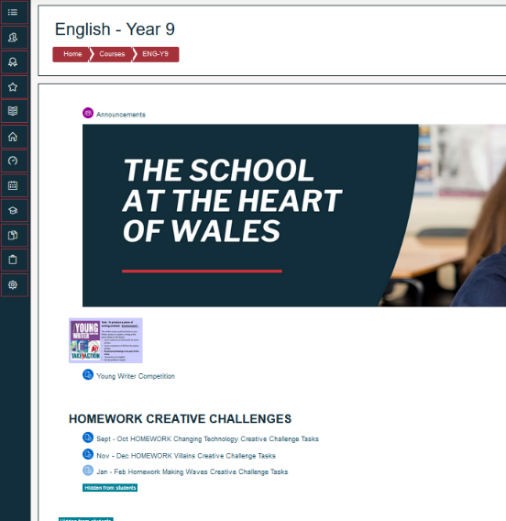 Gweithgareddau rhyngweithiolDewiswch y gweithgaredd cywir o’r tudalen cwrs e.e. Llyfr Rhyngweithiol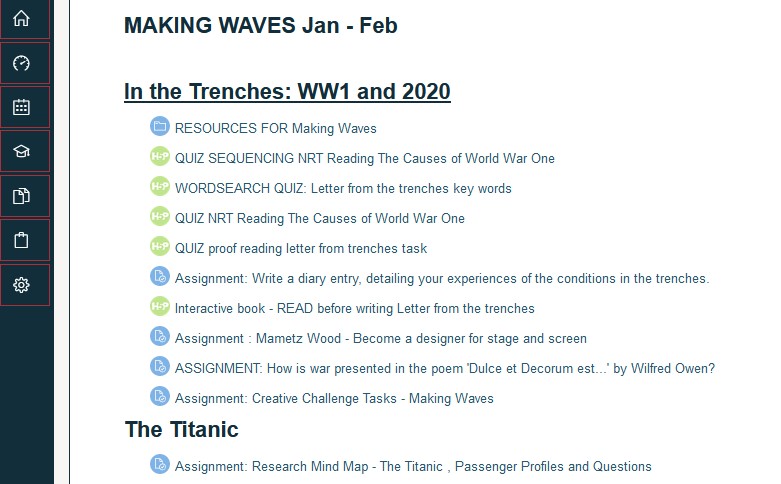 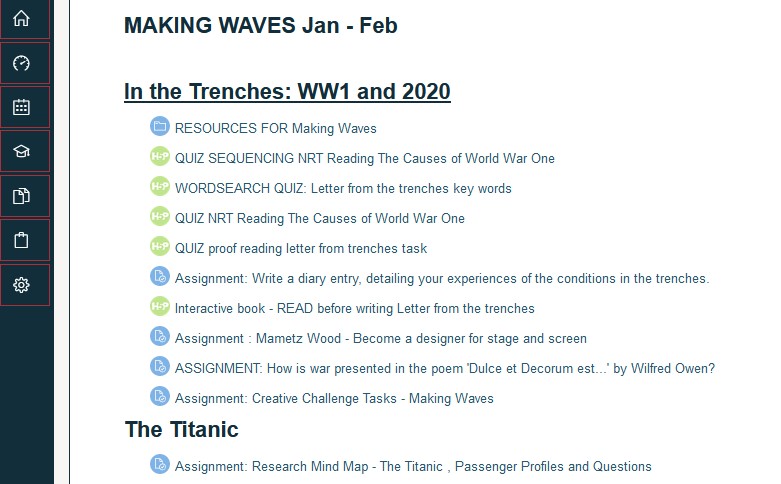 Llywiwch drwy dudalennau’r llyfr	Cyrchwch amryw o adnoddau’r cyfryngau 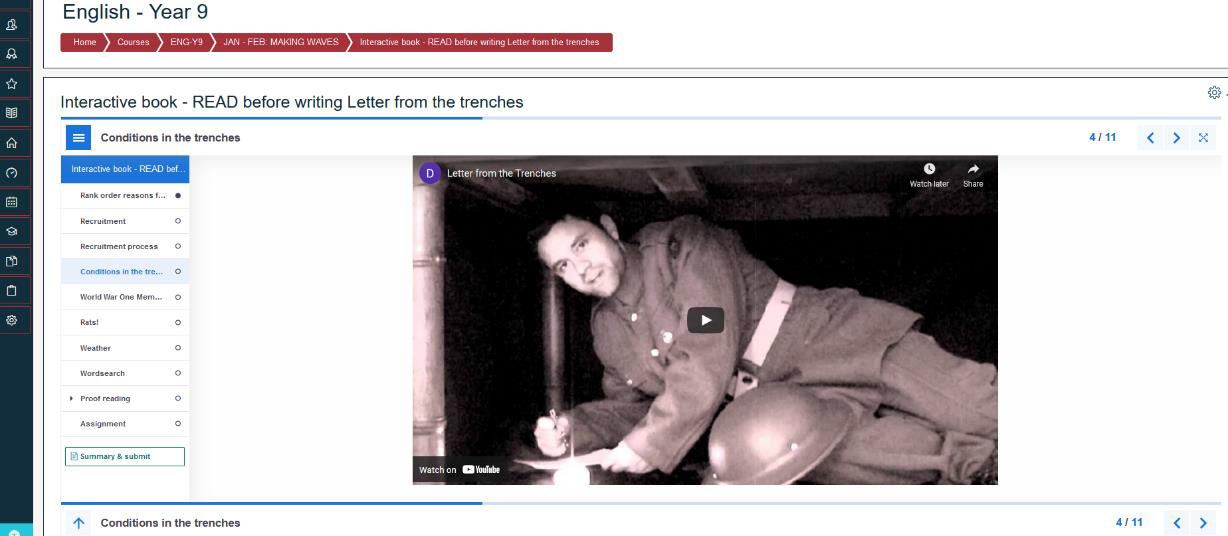 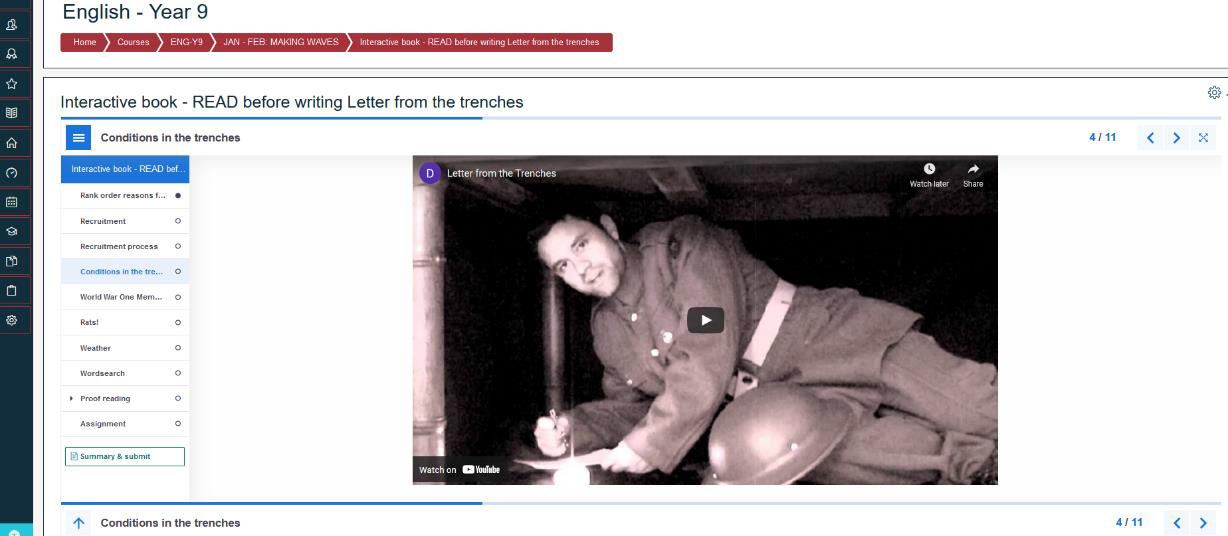 Chwiliwch am weithgareddau rhyngweithiol eraill fel lusgo a Gollwng - Drag and Drop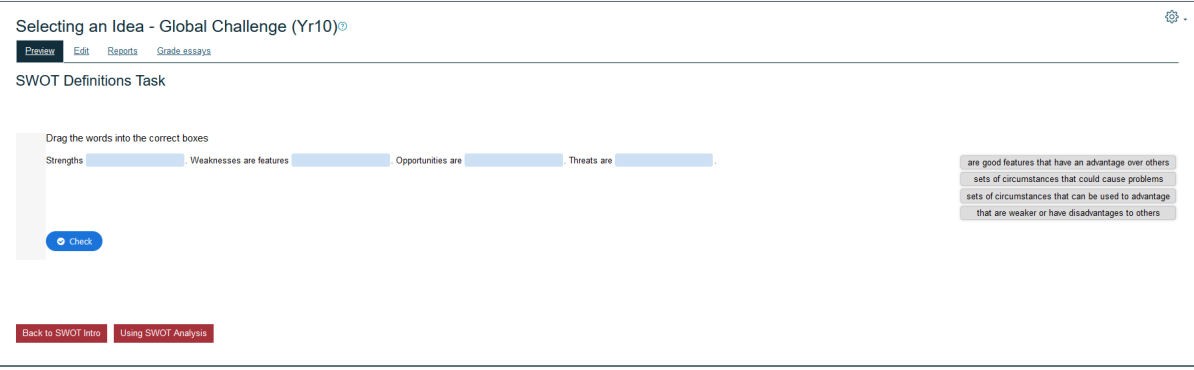 Cyflwyno Aseiniadau (PC PenBwrdd neu Gliniadur)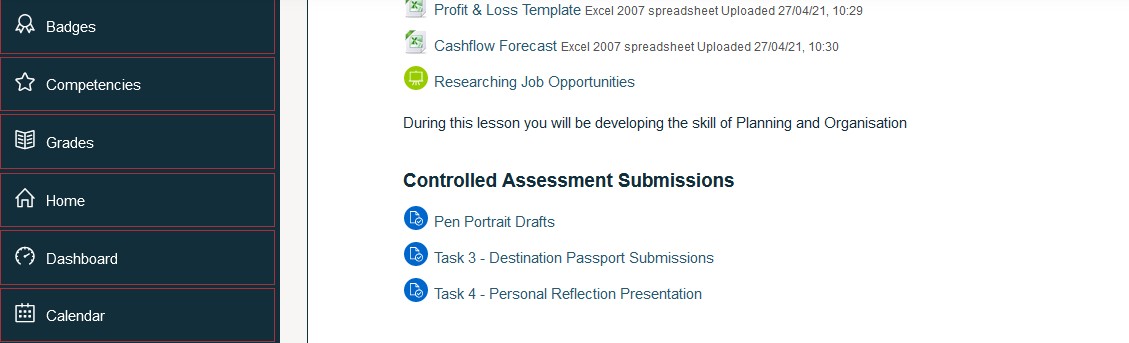 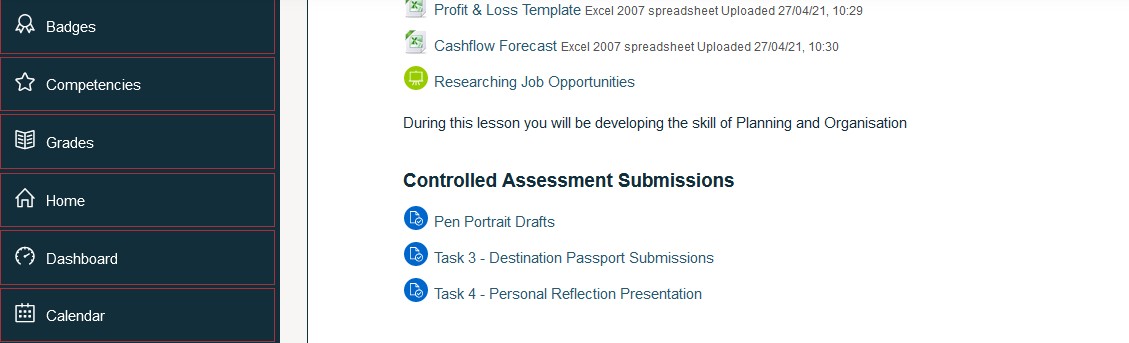 Dewiswch ‘Add Submission’ i gyflwyno eich gwaith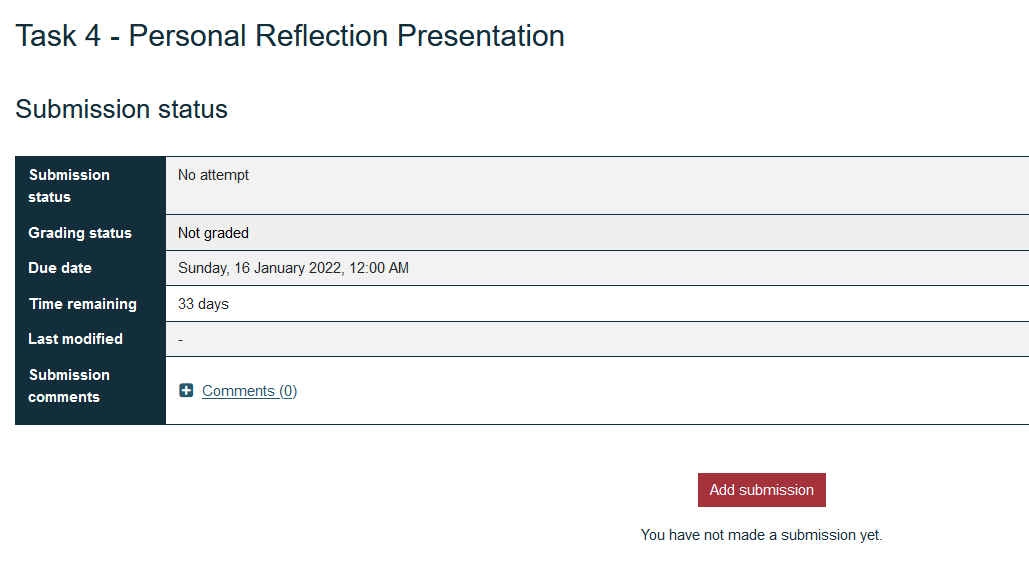 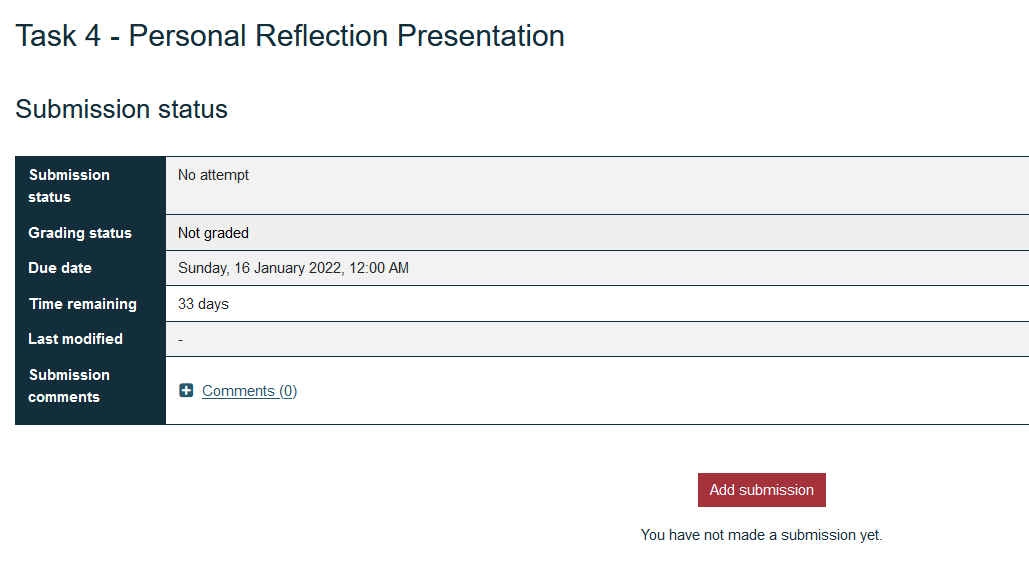 Gallwch lusgo a gollwng ffeiliau i’r blwch . . .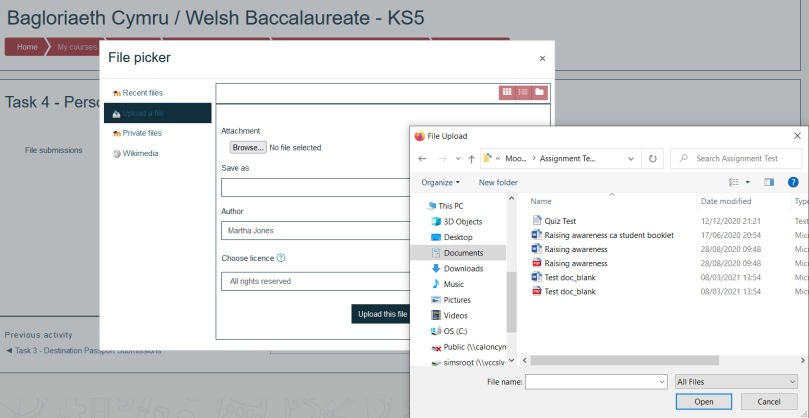 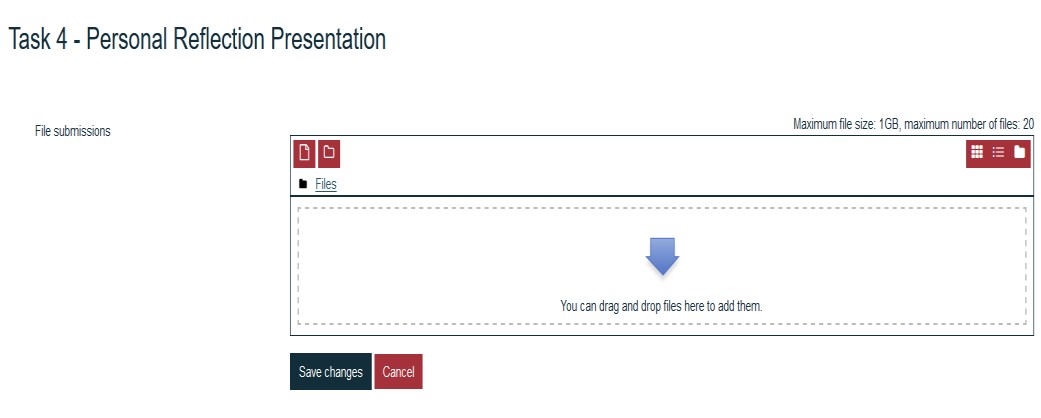 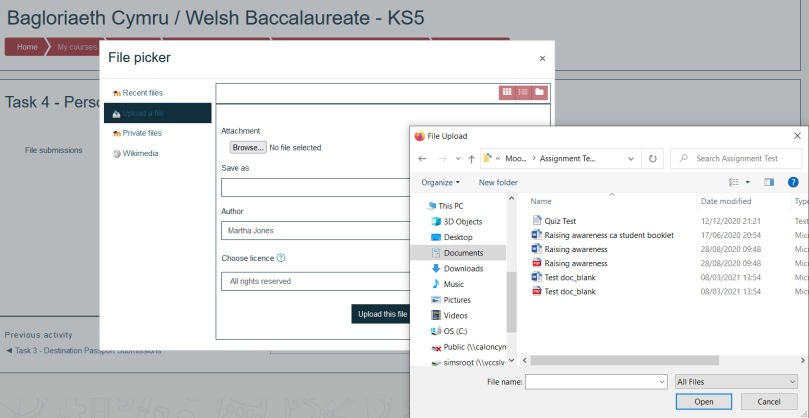 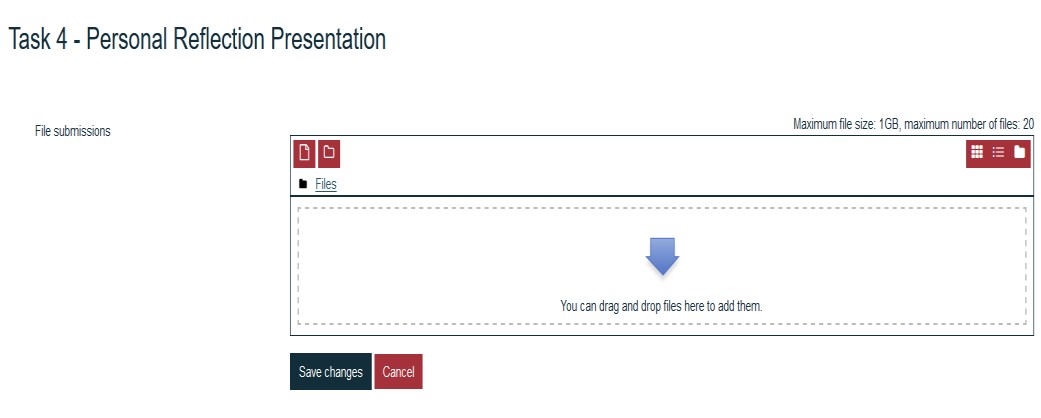 Cyrchu Ap Symudol VLE 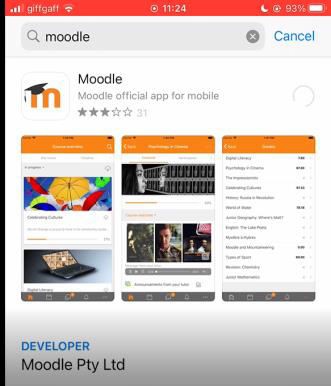 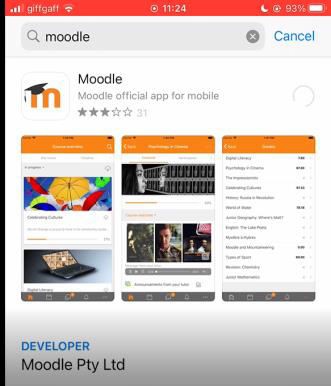 Ewch i unrhyw borwe gwe a chwiliwch am ‘Moodle app’Lawr lwythwch o’r storfa ap perthnasol 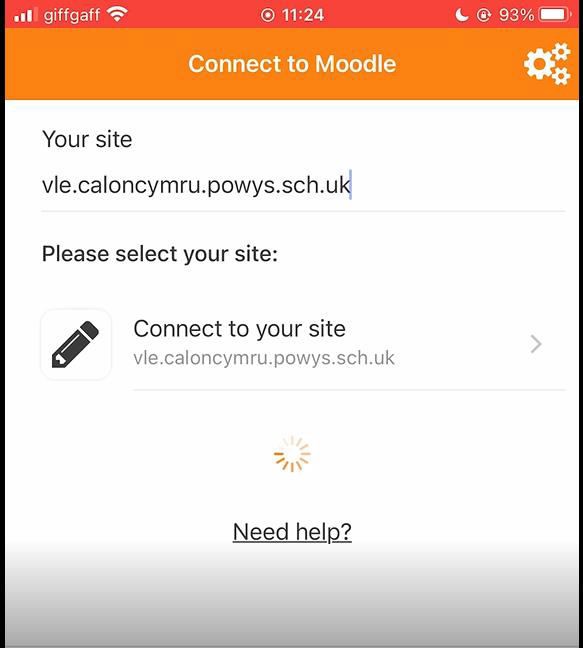 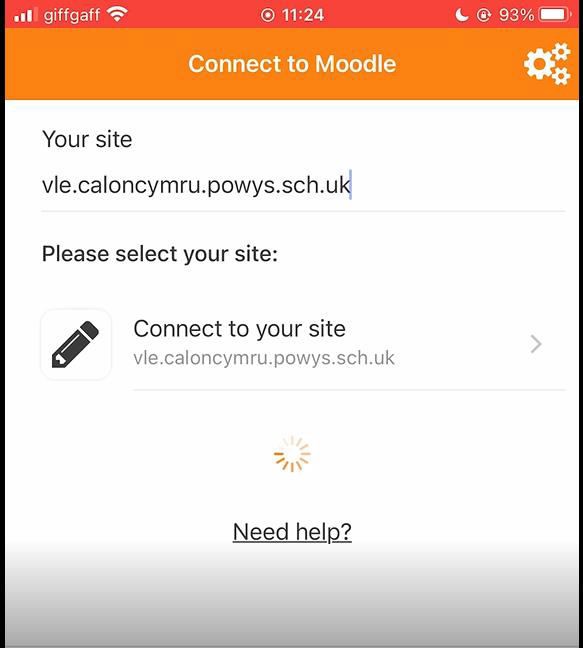 Agorwch ap Moodle a chwiliwch am safle’r YsgolRhowch‘vle.caloncymru.powys.sch.uk’Mewngofnodwch i’r ap trwy ddefnyddio’r mewngofnodi ysgol arferol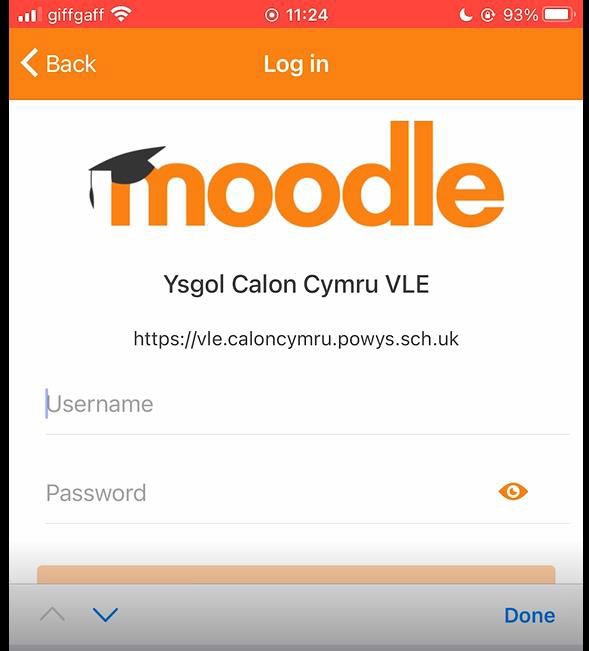 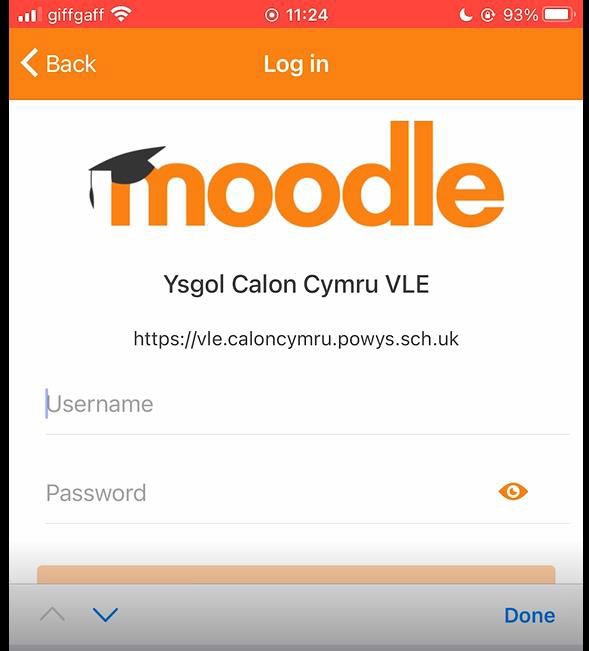 Ewch i ‘My Courses’ i ddod o hyd i’ch pwnc/dosbarthiadau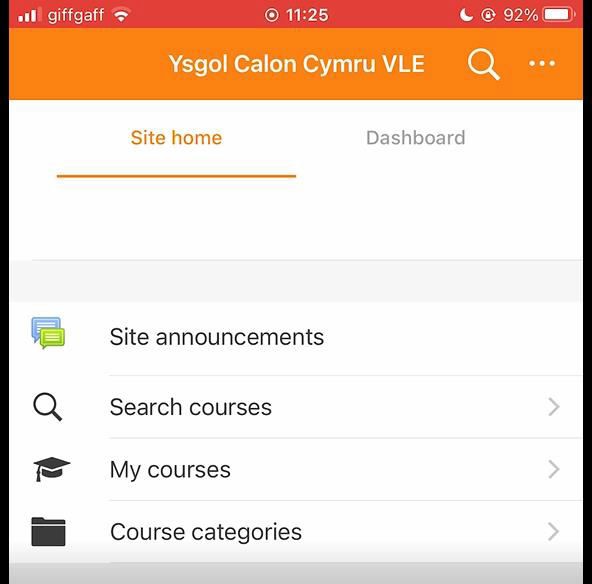 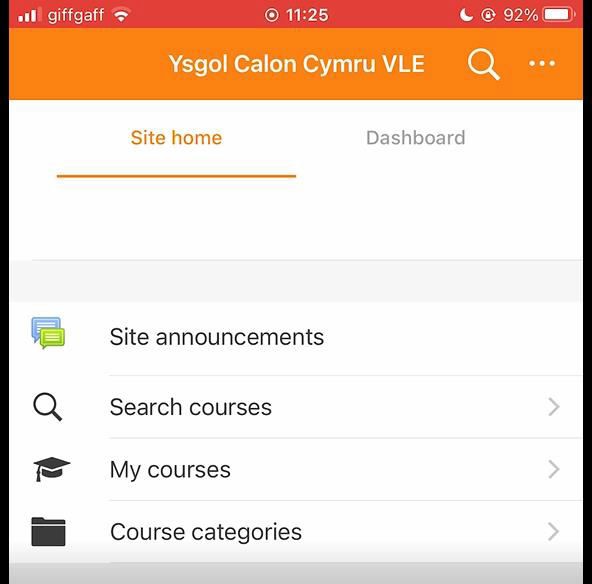 Cyflwyno gwaith fel llun (iPhone)Ffeindiwch y pwnc, ffeindiwch eich aseiniad ac yna ‘add submission’.Dewiswch ‘Photo Albums’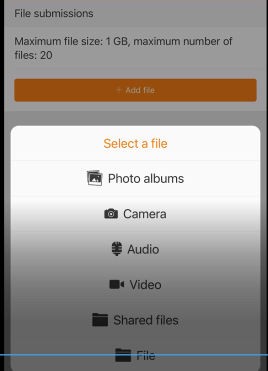 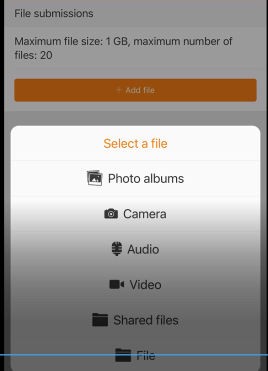 Defnyddiwch ddau fys i chwyddo mewn ar y llun. Mae hyn troi’r  llun yn pdf. Nawr tapiwch yr eicon rhannu unwaith eto.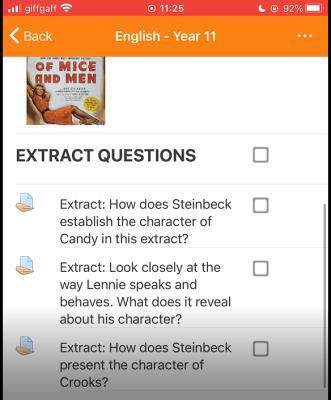 Ffeindiwch eich llun a thapiwch ar yr eicon rhannu.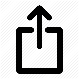 Sgroliwch lawr a dewiswch ‘Print’.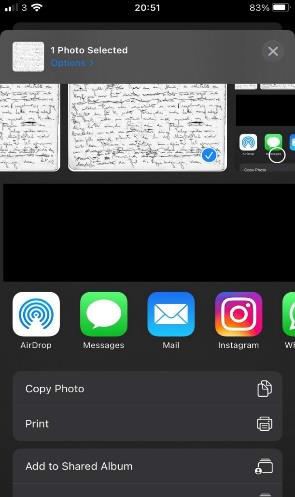 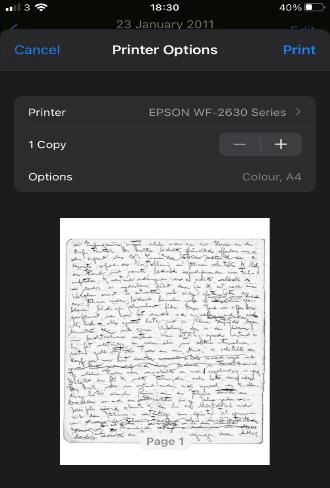 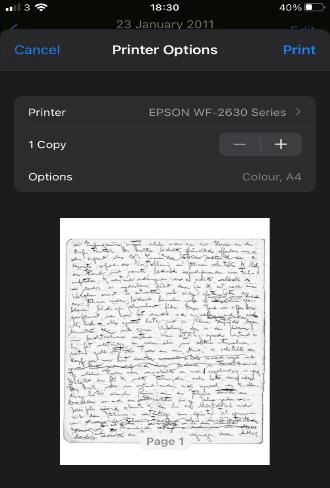 Cyflwyno gwaith fel llun (Android)Tynnwch lun o’ch gwaith ac ewch i’ch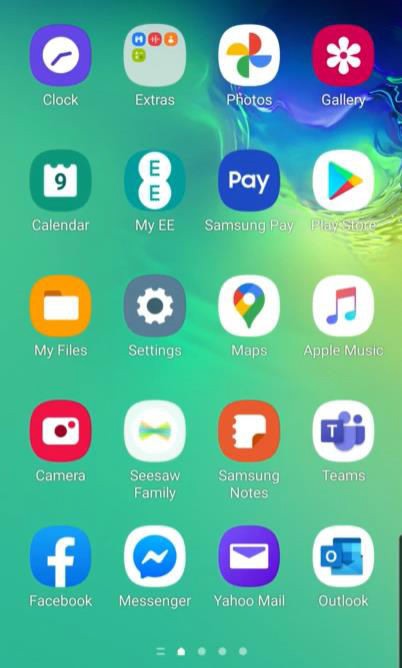 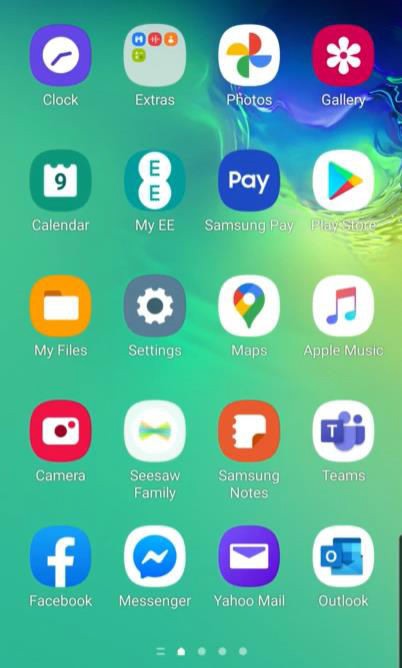  ‘Gallery’Dewiswch lun eich gwaith.Dewiswch y coll geiriau tri dot, yna dewiswch ‘print’.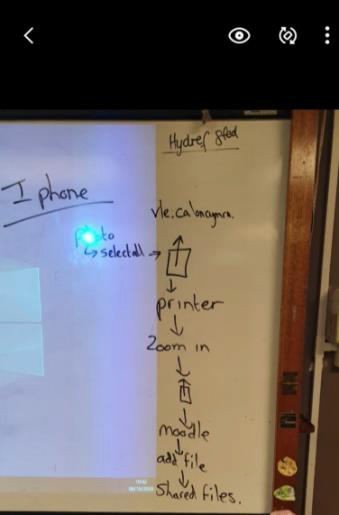 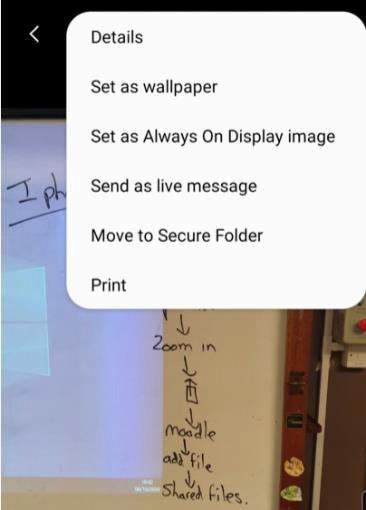 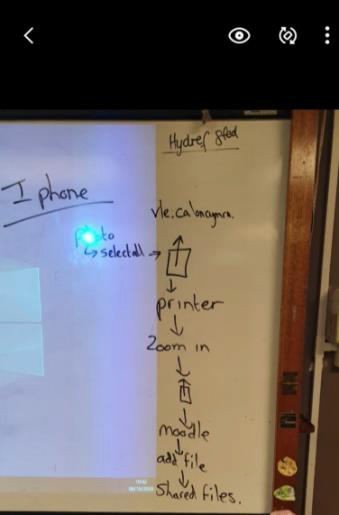 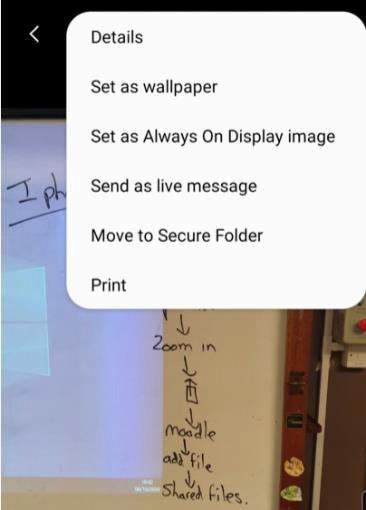 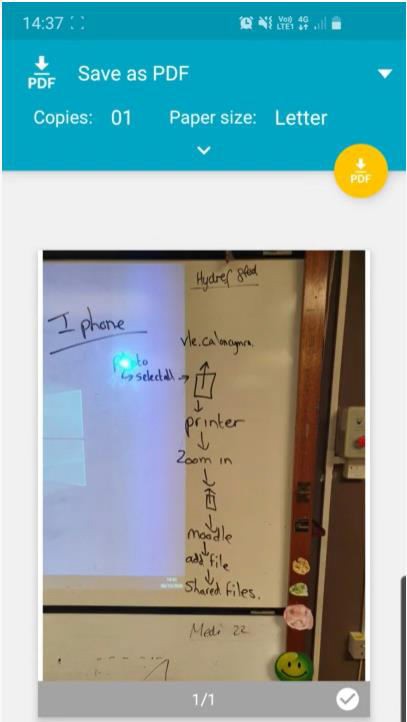 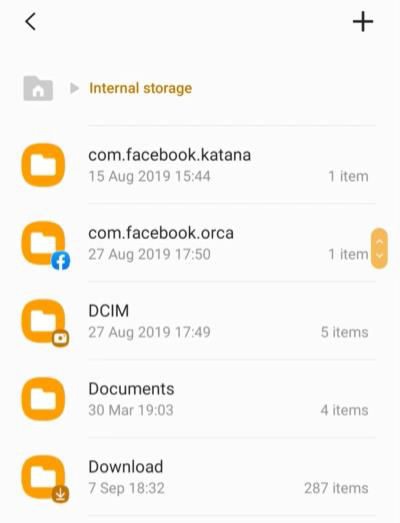 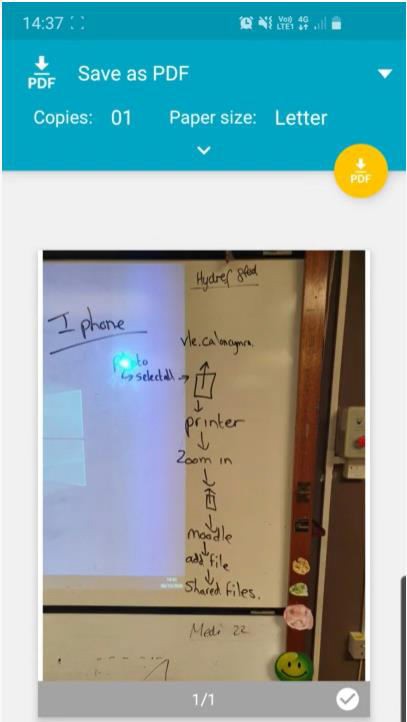 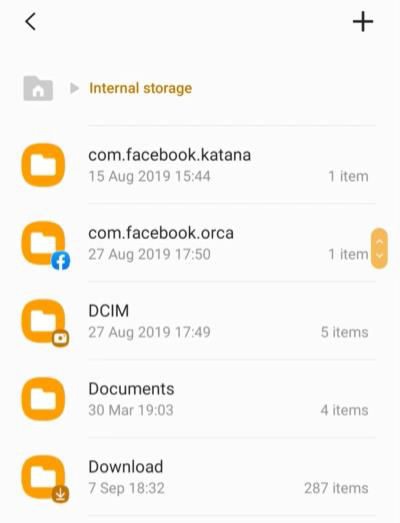 Cyflwyno gwaith fel llun (Android) trwy ddefnyddio Microsoft LensGosodwch yr ap Microsoft Lens o unrhyw storfa apiau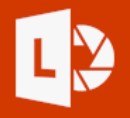 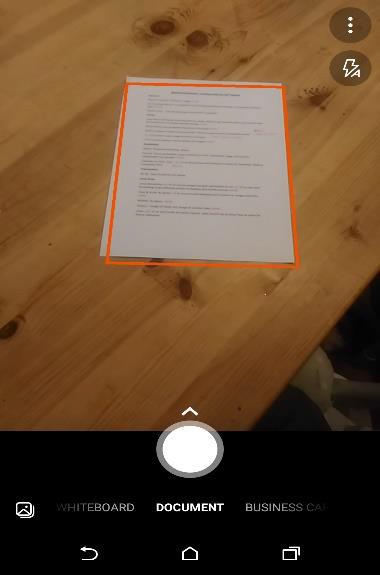 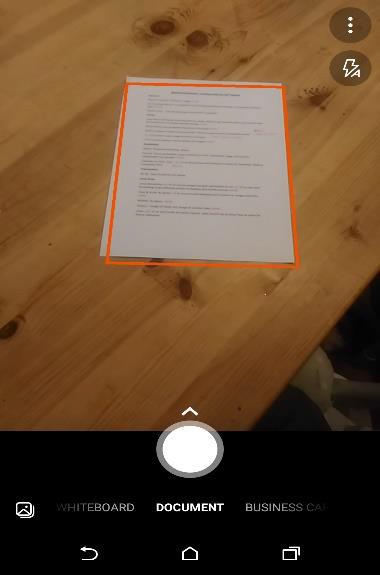 Agorwch yr ap a thynnwch lun o’ch gwaith.Dewiswch y llun o’r oriel [gallery] . . . .. . . a dewiswch eicon y botwm coch.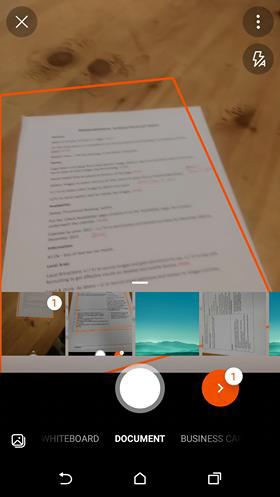 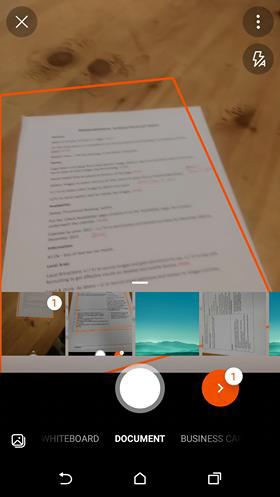                                                                                                      Rhowch deitl i’ch gwaith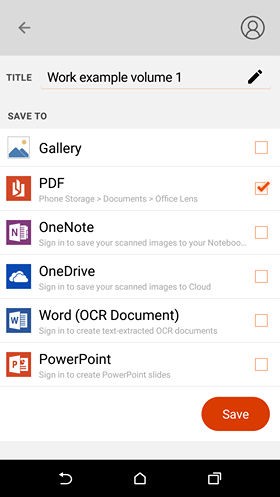 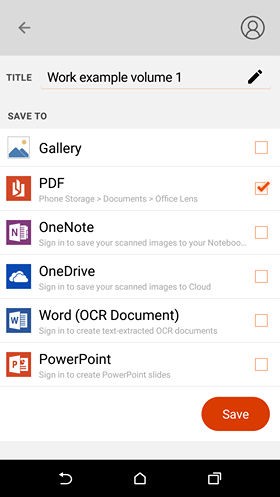 Cadwch fel PDFDewiswch ‘Save’Sut i gyrchu Reading Wise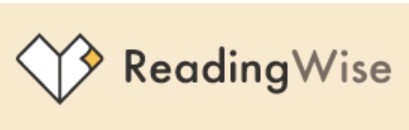 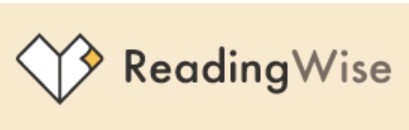 Mewngofnodwch trwy dudalen gartref Reading Wise 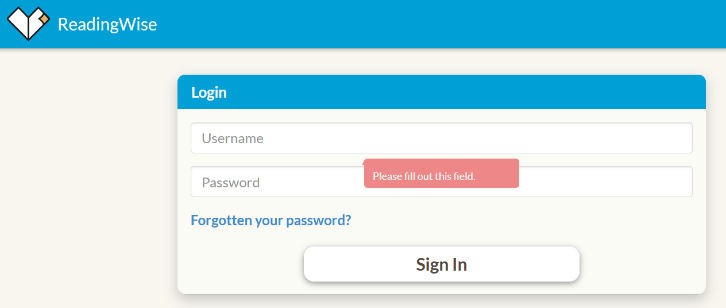 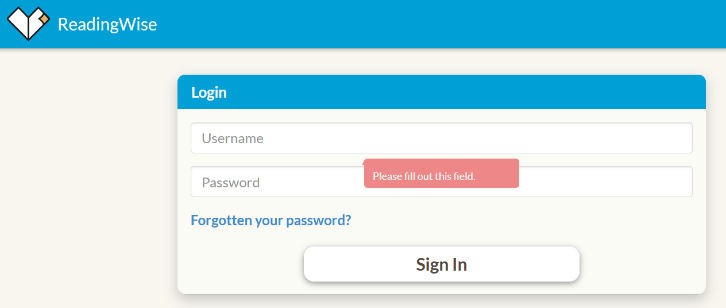 Rhowch y manylion a roddwyd i chi yn yr ysgol.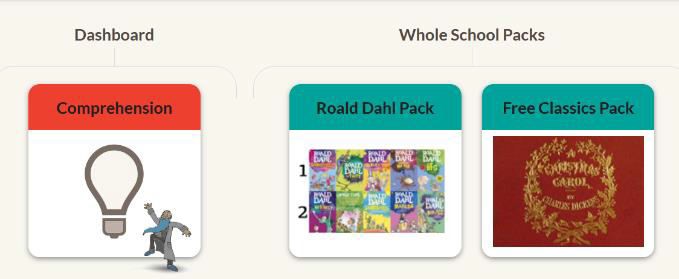 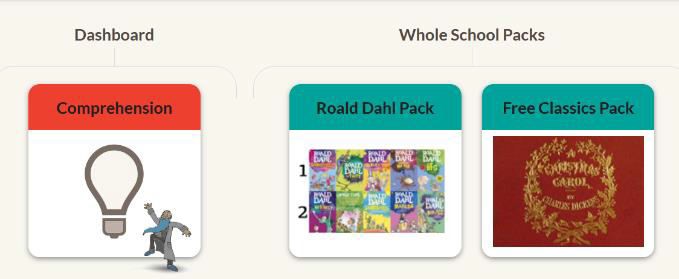 Dewiswch ‘Comprehension’Wedi dewis ‘George’s Marvellous Medicine’ gweithiwch drwy’r penodau gan ddechrau gydag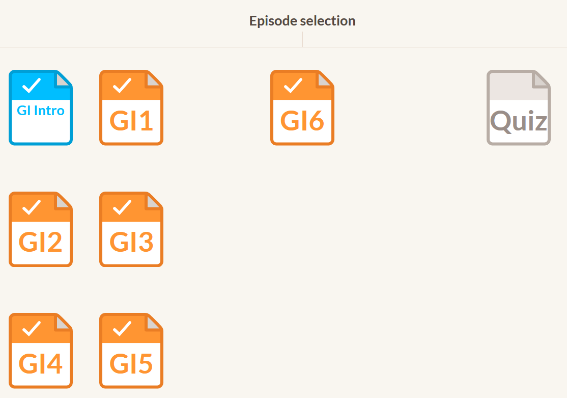 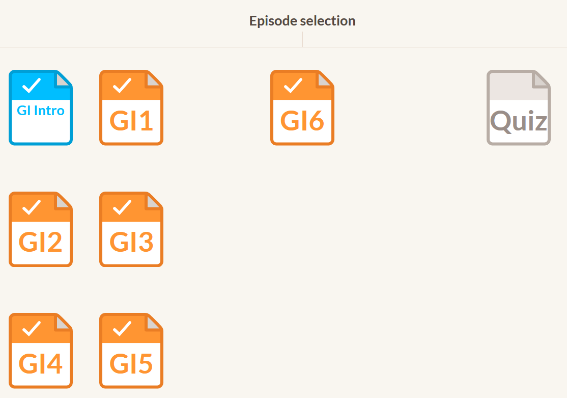  ‘Intro’Ymhob pennod gweithiwch drwy’r 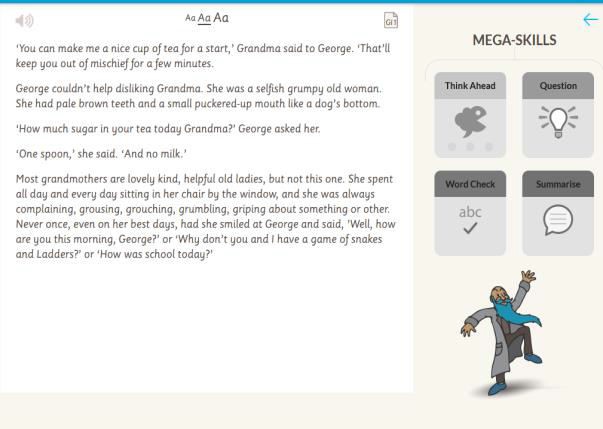 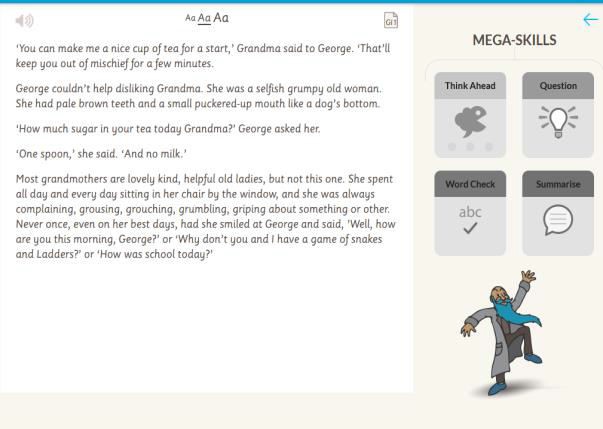 ‘Mega Skills’.Cofiwch ddewis y dyn barfogar gyfer esboniadau ar bob un.Sut i gyrchu Maths Watch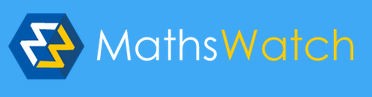 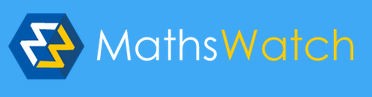 Mewngofnodwch trwy dudalen gartref Maths Watch gan ddefnyddio’r manylion a roddwyd i chi yn yr ysgol 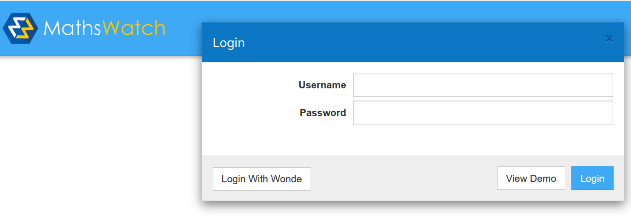 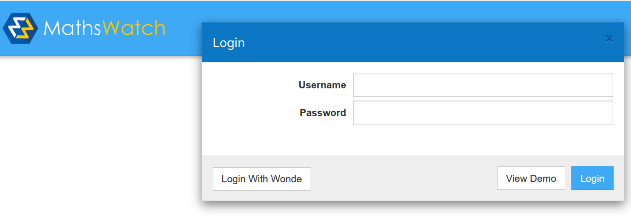 Wedi mewngofnodi’n llwyddiannus, byddwch bob amser yn cyrraedd eich tudalen ‘My Work’ Rydych yn llywio o’r dudalen hon i fynd i’r adrannau amrywiol eraill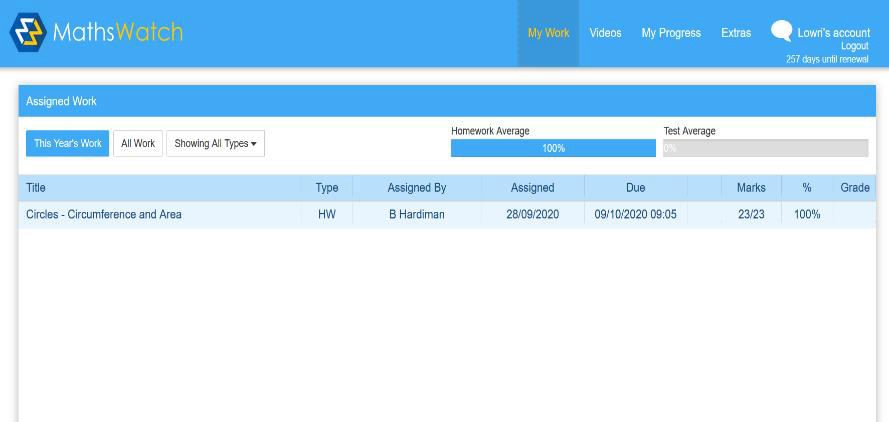 Gellir cwblhau tasgau gwaith cartref mor aml ag y dymunwch 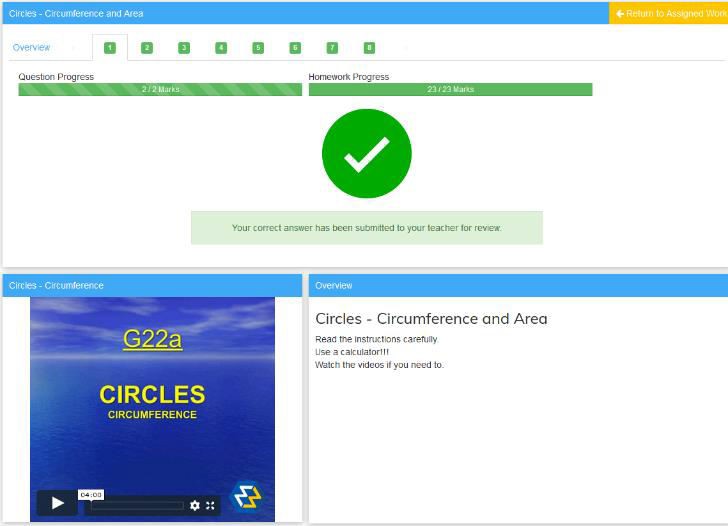 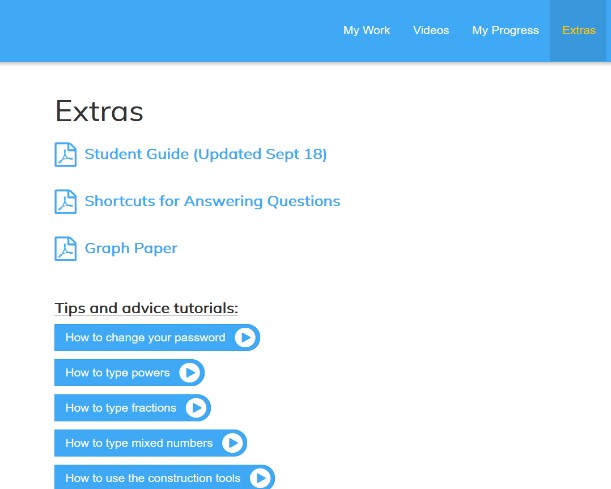 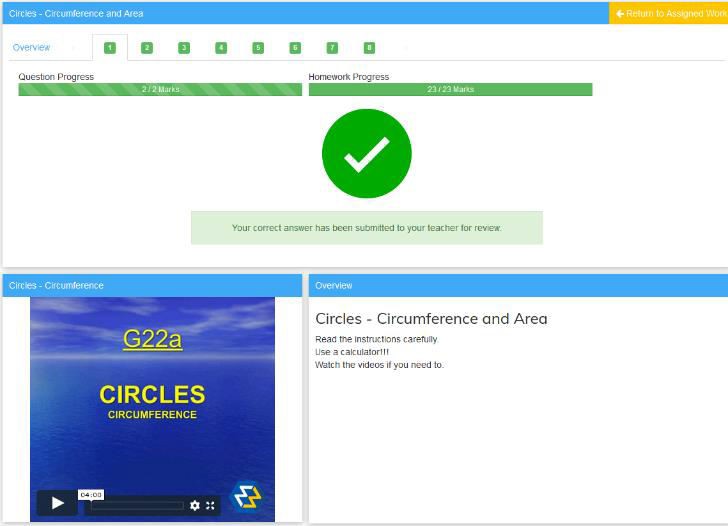 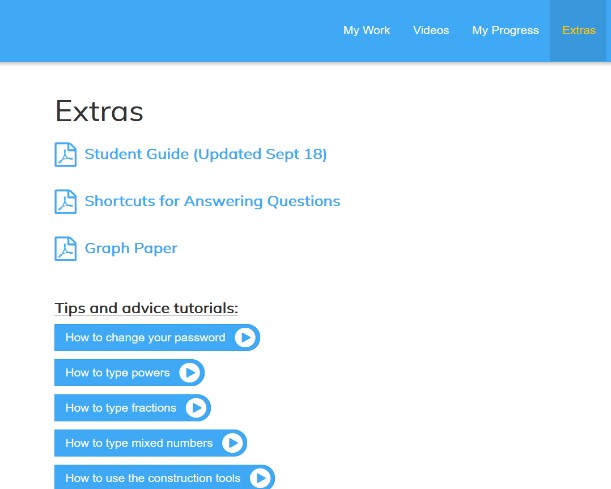 Bydd fideos byr yn esbonio’r pwnc ar gael i’w chwarae bob amserBydd canllaw disgybl/rhiant manwl ar gael trwy ddewis ‘Extras’ o’r dudalen ‘My Work’ 